В целях приведения документа в соответствии с решением Районного Совета депутатов муниципального образования «Ленский район» от 30 июня 2022 года №1-4 «О внесении изменений и дополнений в решение Районного Совета депутатов муниципального образования «Ленский район» от 2 декабря 2021 года № 5-8 «О бюджете муниципального образования «Ленский район» на 2022 год и на плановый период 2023 и 2024 годов»»                               п о с т а н о в л я ю:Внести изменения в постановление главы муниципального образования «Ленский район» от 3 декабря 2020 года № 01-03-628/0 «Об утверждении муниципальной программы МО «Ленский район» «Комплексное развитие сельских территорий» и изложить приложение в новой редакции согласно приложению к настоящему постановлению.Главному специалисту управления делами (Иванская Е.С.) опубликовать настоящее постановление в средствах массовой информации и разместить на официальном сайте муниципального образования «Ленский район».Контроль исполнения данного постановления возложить на заместителя главы – руководителя аппарата администрации по работе с ОМСУ Саморцева Е.Г.Паспорт муниципальной программы МО «Ленский район»«Комплексное развитие сельских территорий»Паспорт подпрограммы №1 «Создание условий для обеспечения доступным и комфортным жильем сельского населения»Паспорт подпрограммы № 2 «Создание и развитие инфраструктуры на сельских территориях»РАЗДЕЛ 1. ХАРАКТЕРИСТИКА ТЕКУЩЕГО СОСТОЯНИЯ СФЕРЫ РЕАЛИЗАЦИИ ПРОГРАММЫ, ОСНОВНЫЕ ПОКАЗАТЕЛИ И АНАЛИЗ СОЦИАЛЬНЫХ, ФИНАНСОВО ЭКОНОМИЧЕСКИХ РИСКОВПрограмма разработана в соответствии с указом Главы Республики Саха (Якутия)  Республики Саха (Якутия) от 16 декабря 2019 года N 906 О государственной программе Республики Саха (Якутия) «Комплексное развитие сельских территорий на 2020 – 2025 годы».	По состоянию на 01 января 2019 г. общая численность населения МО «Ленский район» составила 36 567 человек, в том числе 4714 человек сельского населения (12,89%), проживающего 8 сельских поселениях и их административных центрах.В сельских поселениях МО «Ленский район» на 01.01.2020 года  проживает 36 333 человек. Из всего населения Ленского района 87,2% проживают в 3 крупных поселениях (г. Ленск, п. Пеледуй, п. Витим) с численностью жителей свыше 3 тыс. человек; 3,7% - в 1 сельском поселении (с. Южная Нюя) с числом жителей от 1 до 3 тыс. человек, 2,1% в сельских поселениях (с. Беченча) насчитывающих от 0,5 до 1 тыс. человек; 7% - в 13 населенных пунктах (с. Натора, с. Хамра, с. Ярославский, с. Северная Нюя, с. Батамай, с. Чамча, с. Орто – Нахара, с. Толон, с. Дорожный, с. Турукта, с. Инньялы, с. Алысардаах, с. Мурья) с численностью до 500 человек. От городских и наиболее крупных сельских поселений, они отличаются недостаточно развитой коммуникационной, транспортной и инженерной инфраструктурой, не обладают необходимыми условиями для развития предпринимательства, прежде всего, малого бизнеса, не имеют соответствующей современным условиям базы для оказания сельскому населению образовательных, медицинских, жилищно-коммунальных и социально-культурных услуг. Основными факторами, препятствующими развитию сельских территорий, являются: - ведомственная разобщенность в управлении сельскими территориями, узкоотраслевой аграрный подход к развитию экономики села, а также отсутствие целостной стратегии и эффективных механизмов осуществления программ всестороннего сельского развития;- отсутствие понимания необходимости комплексного подхода к развитию сельских территорий в преодолении бедности, неравенства и безработицы;- существенное отставание уровня жизни значительной части населения сельских территорий от уровня жизни жителей городов;- низкий уровень предпринимательской активности;- высокий уровень иждивенческих настроений;Формирование современного облика сельских территорий должно быть обеспечено развитием новых технологий, задачи по которым также включены в Указ № 204 (ускорение технологического развития страны, увеличение числа организаций, осуществляющих технологические инновации, обеспечение ускоренного внедрения цифровых технологий в экономике и социальной сфере). Развитие новых технологий и их эффективное внедрение на территории страны будет способствовать созданию привлекательного образа жизни в сельской местности не только для сельского населения, но и для городского и обеспечит включенность сельских территорий в единое социально-экономическое пространство страны. Этим целям служит цифровизация экономики, являющаяся одним из основных направлений дальнейшего технологического развития. Она предполагает первоочередное расширение доступности мобильной связи и широкополосного доступа к сети Интернет для повышения качества жизни на селе, что будет обеспечено за счет развития технологий дистанционного предоставления социальных услуг в сфере образования, здравоохранения, досуга, государственных услуг, будет способствовать созданию удаленных рабочих мест и повышению уровня благосостояния населения.Одним из основополагающих направлений реализации муниципальной программы является поддержка местных инициатив на основе принципа инициативного бюджетирования с учётом рекомендаций Комитета Государственной Думы Российской Федерации по федеративному устройству и вопросам местного самоуправления (решение №88/8 от 05 февраля 2019 г.).SWOT – анализ отрасли развития сельских территорийРаздел 2. Цель и задачи муниципальной программыОсновные направления в сфере комплексного развития сельских территорий МО «Ленский район» определены в соответствии с Государственной программой Российской Федерации «Комплексное развитие сельских территорий», утвержденной постановлением Правительства Российской Федерации от 31 мая 2019 г. № 696, Государственной программой Республики Саха (Якутия) «Комплексное развитие сельских территорий на 2020 – 2025 годы», утвержденной Указом Главы республики Саха (Якутия) «О государственной программе Республики Саха (Якутия) «комплексное развитие сельских территорий на 2020-2025 годы» от 16 декабря 2019 года №906, Стратегией социально-экономического развития Республики Саха (Якутия), утвержденной Законом Республики Саха (Якутия) от 19 декабря 2018 г. 2077-З № 45-VI «О Стратегии социально-экономического развития Республики Саха (Якутия) до 2032 года с целевым видением до 2050 года». Основными целями муниципальной программы являются:1.	Сохранение доли сельского населения МО «Ленский район» на уровне не менее 13,00 процентов в 2025 году.Для достижения цели муниципальной программы необходимо решение следующих задач:1.	Обеспечение граждан доступным и комфортным жильем, а также обеспечение жильем молодых специалистов.2.	Обеспечение комплексного освоения и развития территории.Программа развития сельских территорий на 2021 – 2025 годы в Ленском районе Республики Саха (Якутия) направлена на реализацию мероприятий по подпрограммам:Подпрограмма №1 Создание условий для обеспечения доступным и комфортным жильем сельского населения;Подпрограмма №2 Создание и развитие инфраструктуры на сельских территориях;Сведения о показателях (индикаторах) муниципальной программы, подпрограмм и основных мероприятий муниципальной программы и их значениях приведены в приложении № 1 к настоящей муниципальной программе.  Оценка эффективности муниципальной программы осуществляется на основании индикаторов (показателей) оценки результативности и планируемых результатов программы.Ресурсное обеспечение реализации муниципальной программы приведено в приложении № 2 к настоящей муниципальной программе.Ответственный исполнитель муниципальной программы обеспечивает в 10-дневный срок:1. Регистрацию МП в ГАС Управление со дня утверждения;2. Внесение отчетных сведений по программе со дня принятия отчета муниципальной программы.В ходе реализации программы будет производиться корректировка параметров, показателей и ежегодных планов ее реализации в рамках бюджетного процесса с учетом тенденций социально-экономического развития и территориального развития района.Раздел 3. Общая характеристика участия муниципальных образований Ленского района в сфере реализации программыМуниципальные образования Ленского района при реализации муниципальной программы участвуют по следующим мероприятиям:1)	Реализация мероприятия по строительству или приобретению жилья, предоставляемого гражданам, проживающим на сельских территориях.Мероприятие «Социальные выплаты на строительство (приобретение) жилья гражданам, проживающим на сельских территориях» реализуется путем предоставления социальных выплат за счет средств федерального бюджета, государственного бюджета Республики Саха (Якутия) и внебюджетных источников на строительство и (или) приобретение жилья в сельской местности.Порядок о предоставлении социальных выплат на строительство (приобретение) жилья гражданам Российской Федерации, проживающим на сельских территориях Республики Саха (Якутия) утверждается Министерством сельского хозяйства Республики Саха (Якутия) (далее – Министерство);2) реализация проектов комплексного развития сельских территорий. Основное мероприятие «Современный облик сельских территорий»включает следующие мероприятия:мероприятие «Реализация проектов комплексного развития сельских территорий (сельских агломераций) (объекты капитального строительства)»;Субсидии по двум мероприятиям предоставляются в целях оказания финансовой поддержки при исполнении расходных обязательств муниципальных образований, предусматривающих следующие направления:а) создание, реконструкция (модернизация), капитальный ремонт объектов социальной и культурной сферы (в том числе дошкольных образовательных и общеобразовательных организаций, объектов в сфере культуры, спортивных сооружений), объектов социального назначения, поддержка которых осуществляется за счет средств муниципального бюджета МО «Ленский район»;Все мероприятия будут реализоваться на сельских территориях. Под сельскими территориями в настоящей муниципальной программе понимаются сельские поселения или сельские поселения и межселенные территории, объединенные общей территорией в границах муниципального района, сельские населенные пункты.По основному мероприятию «Современный облик сельских территорий» принимают участие муниципальные образования на сельских территориях и на сельских агломерациях.Под сельскими агломерациями в настоящей муниципальной программе понимаются сельские территории, а также поселки городского типа, не входящие в состав городских округов, и малые города с численностью населения, постоянно проживающего на их территории, не превышающей 30 тыс. человек. Перечень таких сельских населенных пунктов на территории Республики Саха (Якутия) определен распоряжением Правительства Республики Саха (Якутия) от 26 февраля 2020 года №173-р.Раздел 4. Перечень и сведения о целевых показателях государственной программыОсновные показатели (индикаторы) Программы определены исходя из принципа необходимости и достаточности информации о достижении цели и решения задач Программы.Показателями (индикаторами) достижения цели и решения задач Программы являются:1)	Сохранение доли сельского населения МО «Ленский район» на уровне не менее 13,00 % к 2025 году;2)	ввод жилых помещений (жилых домов) для граждан, проживающих на сельских территориях;3)	количество реализованных проектов комплексного развития сельских территорий или сельских агломераций (объекты капитального строительства);Перечень и сведения о целевых показателях (индикаторах) муниципальной программы с расшифровкой плановых значений по годам реализации приводятся в приложении № 1 к муниципальной программе.Основными ожидаемыми результатами реализации муниципальной программы, отражающими социальные и экономические выгоды Ленского района Республики Саха (Якутия), должны стать:- сохранение доли сельского населения МО «Ленский район» на уровне не менее 13,00 % к 2025 г.;Раздел 5. Финансовое обеспечениеМуниципальной программыФинансовое обеспечение программы в разрезе источников финансирования реализации муниципальной программы приводится в приложении № 2 к настоящей муниципальной программе.Приложение №2 к муниципальной программеРесурсное обеспечение Реализации муниципальной программы МО «Ленский район» «Комплексное развитие сельских территорий»Муниципальное образование«ЛЕНСКИЙ РАЙОН»Республики Саха (Якутия)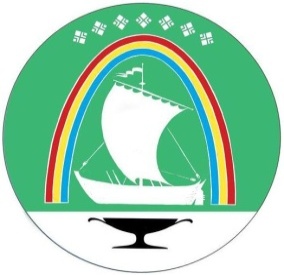 Саха Өрөспүүбүлүкэтин «ЛЕНСКЭЙ ОРОЙУОН» муниципальнайтэриллиитэПОСТАНОВЛЕНИЕ                  УУРААХг. Ленск                      Ленскэй кот «11» __октября__2022 года                          №__01-03-648/2____от «11» __октября__2022 года                          №__01-03-648/2____О внесении изменений в постановление главыот 3 декабря 2020 года № 01-03-628/0 ГлаваЖ.Ж. АбильмановПриложение                                                                    к постановлению главы                                                                                        от «___» _______ 2022 года                                                                                   № _____________________   Наименование        муниципальной программы«Комплексное развитие сельских территорий»«Комплексное развитие сельских территорий»«Комплексное развитие сельских территорий»«Комплексное развитие сельских территорий»«Комплексное развитие сельских территорий»«Комплексное развитие сельских территорий»«Комплексное развитие сельских территорий»«Комплексное развитие сельских территорий»«Комплексное развитие сельских территорий»  Ответственный исполнитель программы Муниципальное казенное учреждение «Ленское управление сельского хозяйства» Муниципальное казенное учреждение «Ленское управление сельского хозяйства» Муниципальное казенное учреждение «Ленское управление сельского хозяйства» Муниципальное казенное учреждение «Ленское управление сельского хозяйства» Муниципальное казенное учреждение «Ленское управление сельского хозяйства» Муниципальное казенное учреждение «Ленское управление сельского хозяйства» Муниципальное казенное учреждение «Ленское управление сельского хозяйства» Муниципальное казенное учреждение «Ленское управление сельского хозяйства» Муниципальное казенное учреждение «Ленское управление сельского хозяйства»  Соисполнители программыУправление капитального строительства Администрации МО «Ленский район» Отдел архитектуры Администрации МО «Ленский район»Администрации сельских поселенийУправление капитального строительства Администрации МО «Ленский район» Отдел архитектуры Администрации МО «Ленский район»Администрации сельских поселенийУправление капитального строительства Администрации МО «Ленский район» Отдел архитектуры Администрации МО «Ленский район»Администрации сельских поселенийУправление капитального строительства Администрации МО «Ленский район» Отдел архитектуры Администрации МО «Ленский район»Администрации сельских поселенийУправление капитального строительства Администрации МО «Ленский район» Отдел архитектуры Администрации МО «Ленский район»Администрации сельских поселенийУправление капитального строительства Администрации МО «Ленский район» Отдел архитектуры Администрации МО «Ленский район»Администрации сельских поселенийУправление капитального строительства Администрации МО «Ленский район» Отдел архитектуры Администрации МО «Ленский район»Администрации сельских поселенийУправление капитального строительства Администрации МО «Ленский район» Отдел архитектуры Администрации МО «Ленский район»Администрации сельских поселенийУправление капитального строительства Администрации МО «Ленский район» Отдел архитектуры Администрации МО «Ленский район»Администрации сельских поселений  Участники программыОрганы местного самоуправления, граждане РФОрганы местного самоуправления, граждане РФОрганы местного самоуправления, граждане РФОрганы местного самоуправления, граждане РФОрганы местного самоуправления, граждане РФОрганы местного самоуправления, граждане РФОрганы местного самоуправления, граждане РФОрганы местного самоуправления, граждане РФОрганы местного самоуправления, граждане РФ  Курирующий орган Заместитель главы МО «Ленский район» руководитель аппарата администрации и работе с ОМСУЗаместитель главы МО «Ленский район» руководитель аппарата администрации и работе с ОМСУЗаместитель главы МО «Ленский район» руководитель аппарата администрации и работе с ОМСУЗаместитель главы МО «Ленский район» руководитель аппарата администрации и работе с ОМСУЗаместитель главы МО «Ленский район» руководитель аппарата администрации и работе с ОМСУЗаместитель главы МО «Ленский район» руководитель аппарата администрации и работе с ОМСУЗаместитель главы МО «Ленский район» руководитель аппарата администрации и работе с ОМСУЗаместитель главы МО «Ленский район» руководитель аппарата администрации и работе с ОМСУЗаместитель главы МО «Ленский район» руководитель аппарата администрации и работе с ОМСУ  Цель программыСохранение доли сельского населения МО «Ленский район» на уровне не менее 13% в 2025 году. Сохранение доли сельского населения МО «Ленский район» на уровне не менее 13% в 2025 году. Сохранение доли сельского населения МО «Ленский район» на уровне не менее 13% в 2025 году. Сохранение доли сельского населения МО «Ленский район» на уровне не менее 13% в 2025 году. Сохранение доли сельского населения МО «Ленский район» на уровне не менее 13% в 2025 году. Сохранение доли сельского населения МО «Ленский район» на уровне не менее 13% в 2025 году. Сохранение доли сельского населения МО «Ленский район» на уровне не менее 13% в 2025 году. Сохранение доли сельского населения МО «Ленский район» на уровне не менее 13% в 2025 году. Сохранение доли сельского населения МО «Ленский район» на уровне не менее 13% в 2025 году.   Подпрограммы                    программы Подпрограмма № 1. Создание условий для обеспечения доступным и комфортным жильем сельского населения;Создание условий для обеспечения доступным и комфортным жильем сельского населения;Создание условий для обеспечения доступным и комфортным жильем сельского населения;Создание условий для обеспечения доступным и комфортным жильем сельского населения;Создание условий для обеспечения доступным и комфортным жильем сельского населения;Создание условий для обеспечения доступным и комфортным жильем сельского населения;Создание условий для обеспечения доступным и комфортным жильем сельского населения;Создание условий для обеспечения доступным и комфортным жильем сельского населения;  Подпрограммы                    программы Подпрограмма № 2. Создание и развитие инфраструктуры на сельских территориях.Создание и развитие инфраструктуры на сельских территориях.Создание и развитие инфраструктуры на сельских территориях.Создание и развитие инфраструктуры на сельских территориях.Создание и развитие инфраструктуры на сельских территориях.Создание и развитие инфраструктуры на сельских территориях.Создание и развитие инфраструктуры на сельских территориях.Создание и развитие инфраструктуры на сельских территориях.Задачи программыОбеспечение граждан доступным и комфортным жильем;Обеспечение комплексного освоения и развития территории;Обеспечение граждан доступным и комфортным жильем;Обеспечение комплексного освоения и развития территории;Обеспечение граждан доступным и комфортным жильем;Обеспечение комплексного освоения и развития территории;Обеспечение граждан доступным и комфортным жильем;Обеспечение комплексного освоения и развития территории;Обеспечение граждан доступным и комфортным жильем;Обеспечение комплексного освоения и развития территории;Обеспечение граждан доступным и комфортным жильем;Обеспечение комплексного освоения и развития территории;Обеспечение граждан доступным и комфортным жильем;Обеспечение комплексного освоения и развития территории;Обеспечение граждан доступным и комфортным жильем;Обеспечение комплексного освоения и развития территории;Обеспечение граждан доступным и комфортным жильем;Обеспечение комплексного освоения и развития территории;Целевые показатели (индикаторы) программыЕд. измерения2021 год2022 год2023 год2024 год2024 год2025 годДоля сельского населения МО «Ленский район»Доля сельского населения МО «Ленский район»%12,8813,0013,0013,0013,0013,00Срок реализации программы2021 – 2025 годы2021 – 2025 годы2021 – 2025 годы2021 – 2025 годы2021 – 2025 годы2021 – 2025 годы2021 – 2025 годы2021 – 2025 годы2021 – 2025 годыОбъем финансового обеспечения программыОбъемы финансового обеспечения в целом на реализацию программы – 763 481 696,00 рублей в том числе:Объемы финансового обеспечения в целом на реализацию программы – 763 481 696,00 рублей в том числе:Объемы финансового обеспечения в целом на реализацию программы – 763 481 696,00 рублей в том числе:Объемы финансового обеспечения в целом на реализацию программы – 763 481 696,00 рублей в том числе:Объемы финансового обеспечения в целом на реализацию программы – 763 481 696,00 рублей в том числе:Объемы финансового обеспечения в целом на реализацию программы – 763 481 696,00 рублей в том числе:Объемы финансового обеспечения в целом на реализацию программы – 763 481 696,00 рублей в том числе:Объемы финансового обеспечения в целом на реализацию программы – 763 481 696,00 рублей в том числе:Объемы финансового обеспечения в целом на реализацию программы – 763 481 696,00 рублей в том числе:Объем финансового обеспечения программы2021 год – 754 274 851,012021 год – 754 274 851,012021 год – 754 274 851,012021 год – 754 274 851,012021 год – 754 274 851,012021 год – 754 274 851,012021 год – 754 274 851,01руб.руб.Объем финансового обеспечения программы2022 год – 85 593 781,01     	2022 год – 85 593 781,01     	2022 год – 85 593 781,01     	2022 год – 85 593 781,01     	2022 год – 85 593 781,01     	2022 год – 85 593 781,01     	2022 год – 85 593 781,01     	руб.руб.Объем финансового обеспечения программы2023 год – 1 997 391,00       2023 год – 1 997 391,00       2023 год – 1 997 391,00       2023 год – 1 997 391,00       2023 год – 1 997 391,00       2023 год – 1 997 391,00       2023 год – 1 997 391,00       руб.руб.Объем финансового обеспечения программы2024 год – 1 997 391,00       2024 год – 1 997 391,00       2024 год – 1 997 391,00       2024 год – 1 997 391,00       2024 год – 1 997 391,00       2024 год – 1 997 391,00       2024 год – 1 997 391,00       руб.руб.Объем финансового обеспечения программы2025 год – 1 997 391,00       2025 год – 1 997 391,00       2025 год – 1 997 391,00       2025 год – 1 997 391,00       2025 год – 1 997 391,00       2025 год – 1 997 391,00       2025 год – 1 997 391,00       руб.руб.Объем финансового обеспечения программы за счет средств федерального бюджета – 608 352 607,55в том числе по годам: за счет средств федерального бюджета – 608 352 607,55в том числе по годам: за счет средств федерального бюджета – 608 352 607,55в том числе по годам: за счет средств федерального бюджета – 608 352 607,55в том числе по годам: за счет средств федерального бюджета – 608 352 607,55в том числе по годам: за счет средств федерального бюджета – 608 352 607,55в том числе по годам: за счет средств федерального бюджета – 608 352 607,55в том числе по годам:руб.руб.Объем финансового обеспечения программы2021 год – 603 119 443,112021 год – 603 119 443,112021 год – 603 119 443,112021 год – 603 119 443,112021 год – 603 119 443,112021 год – 603 119 443,112021 год – 603 119 443,11руб.руб.Объем финансового обеспечения программы2022 год – 1 308 291,11           2022 год – 1 308 291,11           2022 год – 1 308 291,11           2022 год – 1 308 291,11           2022 год – 1 308 291,11           2022 год – 1 308 291,11           2022 год – 1 308 291,11           руб.руб.Объем финансового обеспечения программы2023 год – 1 308 291,11           2023 год – 1 308 291,11           2023 год – 1 308 291,11           2023 год – 1 308 291,11           2023 год – 1 308 291,11           2023 год – 1 308 291,11           2023 год – 1 308 291,11           руб.руб.Объем финансового обеспечения программы2024 год - 1 308 291,11           2024 год - 1 308 291,11           2024 год - 1 308 291,11           2024 год - 1 308 291,11           2024 год - 1 308 291,11           2024 год - 1 308 291,11           2024 год - 1 308 291,11           руб.руб.Объем финансового обеспечения программы2025 год – 1 308 291,11           2025 год – 1 308 291,11           2025 год – 1 308 291,11           2025 год – 1 308 291,11           2025 год – 1 308 291,11           2025 год – 1 308 291,11           2025 год – 1 308 291,11           руб.руб.Объем финансового обеспечения программы за счет средств республиканского бюджета Республики Саха (Якутия) – 67 319 321,00в том числе по годам: за счет средств республиканского бюджета Республики Саха (Якутия) – 67 319 321,00в том числе по годам: за счет средств республиканского бюджета Республики Саха (Якутия) – 67 319 321,00в том числе по годам: за счет средств республиканского бюджета Республики Саха (Якутия) – 67 319 321,00в том числе по годам: за счет средств республиканского бюджета Республики Саха (Якутия) – 67 319 321,00в том числе по годам: за счет средств республиканского бюджета Республики Саха (Якутия) – 67 319 321,00в том числе по годам: за счет средств республиканского бюджета Республики Саха (Якутия) – 67 319 321,00в том числе по годам:руб.руб.Объем финансового обеспечения программы2021 год – 66 959 790,602021 год – 66 959 790,602021 год – 66 959 790,602021 год – 66 959 790,602021 год – 66 959 790,602021 год – 66 959 790,602021 год – 66 959 790,60руб.руб.Объем финансового обеспечения программы2022 год – 89 882,60         2022 год – 89 882,60         2022 год – 89 882,60         2022 год – 89 882,60         2022 год – 89 882,60         2022 год – 89 882,60         2022 год – 89 882,60         руб.руб.Объем финансового обеспечения программы2023 год – 89 882,60         2023 год – 89 882,60         2023 год – 89 882,60         2023 год – 89 882,60         2023 год – 89 882,60         2023 год – 89 882,60         2023 год – 89 882,60         руб.руб.Объем финансового обеспечения программы2024 год – 89 882,60         2024 год – 89 882,60         2024 год – 89 882,60         2024 год – 89 882,60         2024 год – 89 882,60         2024 год – 89 882,60         2024 год – 89 882,60         руб.руб.Объем финансового обеспечения программы2025 год – 89 882,60         2025 год – 89 882,60         2025 год – 89 882,60         2025 год – 89 882,60         2025 год – 89 882,60         2025 год – 89 882,60         2025 год – 89 882,60         руб.руб.Объем финансового обеспечения программы за счет средств бюджета МО «Ленский район» – 84 813 681,00в том числе по годам: за счет средств бюджета МО «Ленский район» – 84 813 681,00в том числе по годам: за счет средств бюджета МО «Ленский район» – 84 813 681,00в том числе по годам: за счет средств бюджета МО «Ленский район» – 84 813 681,00в том числе по годам: за счет средств бюджета МО «Ленский район» – 84 813 681,00в том числе по годам: за счет средств бюджета МО «Ленский район» – 84 813 681,00в том числе по годам: за счет средств бюджета МО «Ленский район» – 84 813 681,00в том числе по годам:руб.руб.Объем финансового обеспечения программы за счет средств бюджета МО «Ленский район» – 84 813 681,00в том числе по годам: за счет средств бюджета МО «Ленский район» – 84 813 681,00в том числе по годам: за счет средств бюджета МО «Ленский район» – 84 813 681,00в том числе по годам: за счет средств бюджета МО «Ленский район» – 84 813 681,00в том числе по годам: за счет средств бюджета МО «Ленский район» – 84 813 681,00в том числе по годам: за счет средств бюджета МО «Ленский район» – 84 813 681,00в том числе по годам: за счет средств бюджета МО «Ленский район» – 84 813 681,00в том числе по годам:руб.руб.Объем финансового обеспечения программы2021 год – 83 596 400,002021 год – 83 596 400,002021 год – 83 596 400,002021 год – 83 596 400,002021 год – 83 596 400,002021 год – 83 596 400,002021 год – 83 596 400,00руб.руб.Объем финансового обеспечения программы2022 год – 1 217 281,002022 год – 1 217 281,002022 год – 1 217 281,002022 год – 1 217 281,002022 год – 1 217 281,002022 год – 1 217 281,002022 год – 1 217 281,00руб.руб.Объем финансового обеспечения программы2023 год -0,002023 год -0,002023 год -0,002023 год -0,002023 год -0,002023 год -0,002023 год -0,00руб.руб.Объем финансового обеспечения программы2024 год – 0,002024 год – 0,002024 год – 0,002024 год – 0,002024 год – 0,002024 год – 0,002024 год – 0,00руб.руб.Объем финансового обеспечения программы2025 год – 0,002025 год – 0,002025 год – 0,002025 год – 0,002025 год – 0,002025 год – 0,002025 год – 0,00руб.руб.Объем финансового обеспечения программы за счет средств бюджетов поселений МО «Ленский район» - 0,00в том числе по годам: за счет средств бюджетов поселений МО «Ленский район» - 0,00в том числе по годам: за счет средств бюджетов поселений МО «Ленский район» - 0,00в том числе по годам: за счет средств бюджетов поселений МО «Ленский район» - 0,00в том числе по годам: за счет средств бюджетов поселений МО «Ленский район» - 0,00в том числе по годам: за счет средств бюджетов поселений МО «Ленский район» - 0,00в том числе по годам: за счет средств бюджетов поселений МО «Ленский район» - 0,00в том числе по годам:руб.руб.Объем финансового обеспечения программы2021 год – 0,002021 год – 0,002021 год – 0,002021 год – 0,002021 год – 0,002021 год – 0,002021 год – 0,00руб.руб.Объем финансового обеспечения программы2022 год – 0,002022 год – 0,002022 год – 0,002022 год – 0,002022 год – 0,002022 год – 0,002022 год – 0,00руб.руб.Объем финансового обеспечения программы2023 год -0,002023 год -0,002023 год -0,002023 год -0,002023 год -0,002023 год -0,002023 год -0,00руб.руб.Объем финансового обеспечения программы2024 год – 0,002024 год – 0,002024 год – 0,002024 год – 0,002024 год – 0,002024 год – 0,002024 год – 0,00руб.руб.Объем финансового обеспечения программы2025 год – 0,002025 год – 0,002025 год – 0,002025 год – 0,002025 год – 0,002025 год – 0,002025 год – 0,00руб.руб.Объем финансового обеспечения программы за счет внебюджетных средств – 2 996 086,50в том числе по годам: за счет внебюджетных средств – 2 996 086,50в том числе по годам: за счет внебюджетных средств – 2 996 086,50в том числе по годам: за счет внебюджетных средств – 2 996 086,50в том числе по годам: за счет внебюджетных средств – 2 996 086,50в том числе по годам: за счет внебюджетных средств – 2 996 086,50в том числе по годам: за счет внебюджетных средств – 2 996 086,50в том числе по годам:руб.руб.Объем финансового обеспечения программы2021 год – 599 217,302021 год – 599 217,302021 год – 599 217,302021 год – 599 217,302021 год – 599 217,302021 год – 599 217,302021 год – 599 217,30 руб. руб.Объем финансового обеспечения программы2022 год – 599 217,302022 год – 599 217,302022 год – 599 217,302022 год – 599 217,302022 год – 599 217,302022 год – 599 217,302022 год – 599 217,30руб.руб.Объем финансового обеспечения программы2023 год – 599 217,302023 год – 599 217,302023 год – 599 217,302023 год – 599 217,302023 год – 599 217,302023 год – 599 217,302023 год – 599 217,30руб.руб.Объем финансового обеспечения программы2024 год – 599 217,302024 год – 599 217,302024 год – 599 217,302024 год – 599 217,302024 год – 599 217,302024 год – 599 217,302024 год – 599 217,30руб.руб.Объем финансового обеспечения программы2025 год – 599 217,302025 год – 599 217,302025 год – 599 217,302025 год – 599 217,302025 год – 599 217,302025 год – 599 217,302025 год – 599 217,30руб.руб.Ожидаемые результаты реализации ПрограммыОбеспечение достижения следующих показателей к 2025 году:- сохранение доли сельского населения МО «Ленский район» на уровне не менее 13,00 % к 2025 г.;Обеспечение достижения следующих показателей к 2025 году:- сохранение доли сельского населения МО «Ленский район» на уровне не менее 13,00 % к 2025 г.;Обеспечение достижения следующих показателей к 2025 году:- сохранение доли сельского населения МО «Ленский район» на уровне не менее 13,00 % к 2025 г.;Обеспечение достижения следующих показателей к 2025 году:- сохранение доли сельского населения МО «Ленский район» на уровне не менее 13,00 % к 2025 г.;Обеспечение достижения следующих показателей к 2025 году:- сохранение доли сельского населения МО «Ленский район» на уровне не менее 13,00 % к 2025 г.;Обеспечение достижения следующих показателей к 2025 году:- сохранение доли сельского населения МО «Ленский район» на уровне не менее 13,00 % к 2025 г.;Обеспечение достижения следующих показателей к 2025 году:- сохранение доли сельского населения МО «Ленский район» на уровне не менее 13,00 % к 2025 г.;Обеспечение достижения следующих показателей к 2025 году:- сохранение доли сельского населения МО «Ленский район» на уровне не менее 13,00 % к 2025 г.;Обеспечение достижения следующих показателей к 2025 году:- сохранение доли сельского населения МО «Ленский район» на уровне не менее 13,00 % к 2025 г.;   Наименование подпрограммы«Создание условий для обеспечения доступным и комфортным жильем сельского населения»«Создание условий для обеспечения доступным и комфортным жильем сельского населения»«Создание условий для обеспечения доступным и комфортным жильем сельского населения»«Создание условий для обеспечения доступным и комфортным жильем сельского населения»«Создание условий для обеспечения доступным и комфортным жильем сельского населения»«Создание условий для обеспечения доступным и комфортным жильем сельского населения»«Создание условий для обеспечения доступным и комфортным жильем сельского населения»«Создание условий для обеспечения доступным и комфортным жильем сельского населения»  Ответственный исполнитель подпрограммы Муниципальное казенное учреждение «Ленское управление сельского хозяйства» Муниципальное казенное учреждение «Ленское управление сельского хозяйства» Муниципальное казенное учреждение «Ленское управление сельского хозяйства» Муниципальное казенное учреждение «Ленское управление сельского хозяйства» Муниципальное казенное учреждение «Ленское управление сельского хозяйства» Муниципальное казенное учреждение «Ленское управление сельского хозяйства» Муниципальное казенное учреждение «Ленское управление сельского хозяйства» Муниципальное казенное учреждение «Ленское управление сельского хозяйства»Соисполнители подпрограммыАдминистрации сельских поселений МО «Ленский район»Администрации сельских поселений МО «Ленский район»Администрации сельских поселений МО «Ленский район»Администрации сельских поселений МО «Ленский район»Администрации сельских поселений МО «Ленский район»Администрации сельских поселений МО «Ленский район»Администрации сельских поселений МО «Ленский район»Администрации сельских поселений МО «Ленский район»  Участники подпрограммыГраждане РФГраждане РФГраждане РФГраждане РФГраждане РФГраждане РФГраждане РФГраждане РФКурирующий орган Заместитель главы МО «Ленский район» руководитель аппарата администрации и работе с ОМСУЗаместитель главы МО «Ленский район» руководитель аппарата администрации и работе с ОМСУЗаместитель главы МО «Ленский район» руководитель аппарата администрации и работе с ОМСУЗаместитель главы МО «Ленский район» руководитель аппарата администрации и работе с ОМСУЗаместитель главы МО «Ленский район» руководитель аппарата администрации и работе с ОМСУЗаместитель главы МО «Ленский район» руководитель аппарата администрации и работе с ОМСУЗаместитель главы МО «Ленский район» руководитель аппарата администрации и работе с ОМСУЗаместитель главы МО «Ленский район» руководитель аппарата администрации и работе с ОМСУЦель подпрограммыУлучшение жилищных условий граждан, проживающих на сельских территорияхУлучшение жилищных условий граждан, проживающих на сельских территорияхУлучшение жилищных условий граждан, проживающих на сельских территорияхУлучшение жилищных условий граждан, проживающих на сельских территорияхУлучшение жилищных условий граждан, проживающих на сельских территорияхУлучшение жилищных условий граждан, проживающих на сельских территорияхУлучшение жилищных условий граждан, проживающих на сельских территорияхУлучшение жилищных условий граждан, проживающих на сельских территорияхЗадача подпрограммыУвеличение объемов ввода жилья в сельской местностиУвеличение объемов ввода жилья в сельской местностиУвеличение объемов ввода жилья в сельской местностиУвеличение объемов ввода жилья в сельской местностиУвеличение объемов ввода жилья в сельской местностиУвеличение объемов ввода жилья в сельской местностиУвеличение объемов ввода жилья в сельской местностиУвеличение объемов ввода жилья в сельской местностиЦелевые показатели (индикаторы) подпрограммыЕд. измерения2021 год2022 год2023 год2024 год2024 год2025 годВвод (приобретение) жилых помещений (жилых домов) для граждан, проживающих на сельских территориях МО «Ленский район»кв.м.333333333333Срок реализации подпрограммы2021 - 20252021 - 20252021 - 20252021 - 20252021 - 20252021 - 20252021 - 20252021 - 2025Объем финансового обеспечения программыОбъемы финансового обеспечения в целом на реализацию подпрограммы – 9 986 955,05 рублей в том числе:Объемы финансового обеспечения в целом на реализацию подпрограммы – 9 986 955,05 рублей в том числе:Объемы финансового обеспечения в целом на реализацию подпрограммы – 9 986 955,05 рублей в том числе:Объемы финансового обеспечения в целом на реализацию подпрограммы – 9 986 955,05 рублей в том числе:Объемы финансового обеспечения в целом на реализацию подпрограммы – 9 986 955,05 рублей в том числе:Объемы финансового обеспечения в целом на реализацию подпрограммы – 9 986 955,05 рублей в том числе:Объемы финансового обеспечения в целом на реализацию подпрограммы – 9 986 955,05 рублей в том числе:Объемы финансового обеспечения в целом на реализацию подпрограммы – 9 986 955,05 рублей в том числе:Объем финансового обеспечения программыв 2021году – 1 997 391,01        руб.в 2022 году – 1 997 391,01       руб.в 2023 году – 1 997 391,01       руб.в 2024 году – 1 997 391,01       руб.в 2025 году – 1 997 391,01       руб.в 2021году – 1 997 391,01        руб.в 2022 году – 1 997 391,01       руб.в 2023 году – 1 997 391,01       руб.в 2024 году – 1 997 391,01       руб.в 2025 году – 1 997 391,01       руб.в 2021году – 1 997 391,01        руб.в 2022 году – 1 997 391,01       руб.в 2023 году – 1 997 391,01       руб.в 2024 году – 1 997 391,01       руб.в 2025 году – 1 997 391,01       руб.в 2021году – 1 997 391,01        руб.в 2022 году – 1 997 391,01       руб.в 2023 году – 1 997 391,01       руб.в 2024 году – 1 997 391,01       руб.в 2025 году – 1 997 391,01       руб.в 2021году – 1 997 391,01        руб.в 2022 году – 1 997 391,01       руб.в 2023 году – 1 997 391,01       руб.в 2024 году – 1 997 391,01       руб.в 2025 году – 1 997 391,01       руб.в 2021году – 1 997 391,01        руб.в 2022 году – 1 997 391,01       руб.в 2023 году – 1 997 391,01       руб.в 2024 году – 1 997 391,01       руб.в 2025 году – 1 997 391,01       руб.в 2021году – 1 997 391,01        руб.в 2022 году – 1 997 391,01       руб.в 2023 году – 1 997 391,01       руб.в 2024 году – 1 997 391,01       руб.в 2025 году – 1 997 391,01       руб.в 2021году – 1 997 391,01        руб.в 2022 году – 1 997 391,01       руб.в 2023 году – 1 997 391,01       руб.в 2024 году – 1 997 391,01       руб.в 2025 году – 1 997 391,01       руб.Объем финансового обеспечения программы за счет средств федерального бюджета – 6 541 455,55в том числе по годам: за счет средств федерального бюджета – 6 541 455,55в том числе по годам: за счет средств федерального бюджета – 6 541 455,55в том числе по годам: за счет средств федерального бюджета – 6 541 455,55в том числе по годам: за счет средств федерального бюджета – 6 541 455,55в том числе по годам: за счет средств федерального бюджета – 6 541 455,55в том числе по годам:руб.руб.Объем финансового обеспечения программыв 2021году – 1 308 291,11           руб.в 2022 году – 1 308 291,11          руб.в 2023 году – 1 308 291,11          руб.в 2024 году – 1 308 291,11          руб.в 2025 году – 1 308 291,11          руб.в 2021году – 1 308 291,11           руб.в 2022 году – 1 308 291,11          руб.в 2023 году – 1 308 291,11          руб.в 2024 году – 1 308 291,11          руб.в 2025 году – 1 308 291,11          руб.в 2021году – 1 308 291,11           руб.в 2022 году – 1 308 291,11          руб.в 2023 году – 1 308 291,11          руб.в 2024 году – 1 308 291,11          руб.в 2025 году – 1 308 291,11          руб.в 2021году – 1 308 291,11           руб.в 2022 году – 1 308 291,11          руб.в 2023 году – 1 308 291,11          руб.в 2024 году – 1 308 291,11          руб.в 2025 году – 1 308 291,11          руб.в 2021году – 1 308 291,11           руб.в 2022 году – 1 308 291,11          руб.в 2023 году – 1 308 291,11          руб.в 2024 году – 1 308 291,11          руб.в 2025 году – 1 308 291,11          руб.в 2021году – 1 308 291,11           руб.в 2022 году – 1 308 291,11          руб.в 2023 году – 1 308 291,11          руб.в 2024 году – 1 308 291,11          руб.в 2025 году – 1 308 291,11          руб.в 2021году – 1 308 291,11           руб.в 2022 году – 1 308 291,11          руб.в 2023 году – 1 308 291,11          руб.в 2024 году – 1 308 291,11          руб.в 2025 году – 1 308 291,11          руб.в 2021году – 1 308 291,11           руб.в 2022 году – 1 308 291,11          руб.в 2023 году – 1 308 291,11          руб.в 2024 году – 1 308 291,11          руб.в 2025 году – 1 308 291,11          руб.Объем финансового обеспечения программыза счет средств республиканского бюджета Республики Саха (Якутия) -  449 413,00 в том числе по годам:  за счет средств республиканского бюджета Республики Саха (Якутия) -  449 413,00 в том числе по годам:  за счет средств республиканского бюджета Республики Саха (Якутия) -  449 413,00 в том числе по годам:  за счет средств республиканского бюджета Республики Саха (Якутия) -  449 413,00 в том числе по годам:  за счет средств республиканского бюджета Республики Саха (Якутия) -  449 413,00 в том числе по годам:  за счет средств республиканского бюджета Республики Саха (Якутия) -  449 413,00 в том числе по годам:  руб.руб.Объем финансового обеспечения программыв 2021году – 89 882,60         руб.в 2022 году – 89 882,60        руб.в 2023 году – 89 882,60        руб.в 2024 году – 89 882,60        руб.в 2025 году – 89 882,60        руб.в 2021году – 89 882,60         руб.в 2022 году – 89 882,60        руб.в 2023 году – 89 882,60        руб.в 2024 году – 89 882,60        руб.в 2025 году – 89 882,60        руб.в 2021году – 89 882,60         руб.в 2022 году – 89 882,60        руб.в 2023 году – 89 882,60        руб.в 2024 году – 89 882,60        руб.в 2025 году – 89 882,60        руб.в 2021году – 89 882,60         руб.в 2022 году – 89 882,60        руб.в 2023 году – 89 882,60        руб.в 2024 году – 89 882,60        руб.в 2025 году – 89 882,60        руб.в 2021году – 89 882,60         руб.в 2022 году – 89 882,60        руб.в 2023 году – 89 882,60        руб.в 2024 году – 89 882,60        руб.в 2025 году – 89 882,60        руб.в 2021году – 89 882,60         руб.в 2022 году – 89 882,60        руб.в 2023 году – 89 882,60        руб.в 2024 году – 89 882,60        руб.в 2025 году – 89 882,60        руб.в 2021году – 89 882,60         руб.в 2022 году – 89 882,60        руб.в 2023 году – 89 882,60        руб.в 2024 году – 89 882,60        руб.в 2025 году – 89 882,60        руб.в 2021году – 89 882,60         руб.в 2022 году – 89 882,60        руб.в 2023 году – 89 882,60        руб.в 2024 году – 89 882,60        руб.в 2025 году – 89 882,60        руб.Объем финансового обеспечения программы за счет средств бюджета МО «Ленский район» – 0,00в том числе по годам: за счет средств бюджета МО «Ленский район» – 0,00в том числе по годам: за счет средств бюджета МО «Ленский район» – 0,00в том числе по годам: за счет средств бюджета МО «Ленский район» – 0,00в том числе по годам: за счет средств бюджета МО «Ленский район» – 0,00в том числе по годам: за счет средств бюджета МО «Ленский район» – 0,00в том числе по годам:руб.руб.Объем финансового обеспечения программыв 2021 год - 0,00 руб.в 2022 год – 0,00 руб.в 2023 год – 0,00 руб.	в 2024 год – 0,00 руб.в 2025 год – 0,00 руб.в 2021 год - 0,00 руб.в 2022 год – 0,00 руб.в 2023 год – 0,00 руб.	в 2024 год – 0,00 руб.в 2025 год – 0,00 руб.в 2021 год - 0,00 руб.в 2022 год – 0,00 руб.в 2023 год – 0,00 руб.	в 2024 год – 0,00 руб.в 2025 год – 0,00 руб.в 2021 год - 0,00 руб.в 2022 год – 0,00 руб.в 2023 год – 0,00 руб.	в 2024 год – 0,00 руб.в 2025 год – 0,00 руб.в 2021 год - 0,00 руб.в 2022 год – 0,00 руб.в 2023 год – 0,00 руб.	в 2024 год – 0,00 руб.в 2025 год – 0,00 руб.в 2021 год - 0,00 руб.в 2022 год – 0,00 руб.в 2023 год – 0,00 руб.	в 2024 год – 0,00 руб.в 2025 год – 0,00 руб.в 2021 год - 0,00 руб.в 2022 год – 0,00 руб.в 2023 год – 0,00 руб.	в 2024 год – 0,00 руб.в 2025 год – 0,00 руб.в 2021 год - 0,00 руб.в 2022 год – 0,00 руб.в 2023 год – 0,00 руб.	в 2024 год – 0,00 руб.в 2025 год – 0,00 руб.Объем финансового обеспечения программыза счет средств бюджетов поселений МО «Ленский район» - 0,00в том числе по годам:за счет средств бюджетов поселений МО «Ленский район» - 0,00в том числе по годам:за счет средств бюджетов поселений МО «Ленский район» - 0,00в том числе по годам:за счет средств бюджетов поселений МО «Ленский район» - 0,00в том числе по годам:за счет средств бюджетов поселений МО «Ленский район» - 0,00в том числе по годам:за счет средств бюджетов поселений МО «Ленский район» - 0,00в том числе по годам:за счет средств бюджетов поселений МО «Ленский район» - 0,00в том числе по годам:за счет средств бюджетов поселений МО «Ленский район» - 0,00в том числе по годам:Объем финансового обеспечения программыв 2021 год - 0,00 руб.в 2022 год – 0,00 руб.в 2023 год – 0,00 руб.	в 2024 год – 0,00 руб.в 2025 год – 0,00 руб.в 2021 год - 0,00 руб.в 2022 год – 0,00 руб.в 2023 год – 0,00 руб.	в 2024 год – 0,00 руб.в 2025 год – 0,00 руб.в 2021 год - 0,00 руб.в 2022 год – 0,00 руб.в 2023 год – 0,00 руб.	в 2024 год – 0,00 руб.в 2025 год – 0,00 руб.в 2021 год - 0,00 руб.в 2022 год – 0,00 руб.в 2023 год – 0,00 руб.	в 2024 год – 0,00 руб.в 2025 год – 0,00 руб.в 2021 год - 0,00 руб.в 2022 год – 0,00 руб.в 2023 год – 0,00 руб.	в 2024 год – 0,00 руб.в 2025 год – 0,00 руб.в 2021 год - 0,00 руб.в 2022 год – 0,00 руб.в 2023 год – 0,00 руб.	в 2024 год – 0,00 руб.в 2025 год – 0,00 руб.в 2021 год - 0,00 руб.в 2022 год – 0,00 руб.в 2023 год – 0,00 руб.	в 2024 год – 0,00 руб.в 2025 год – 0,00 руб.в 2021 год - 0,00 руб.в 2022 год – 0,00 руб.в 2023 год – 0,00 руб.	в 2024 год – 0,00 руб.в 2025 год – 0,00 руб.Объем финансового обеспечения программыд) за счет внебюджетных средств – 2 996 086,50в том числе по годам:д) за счет внебюджетных средств – 2 996 086,50в том числе по годам:д) за счет внебюджетных средств – 2 996 086,50в том числе по годам:д) за счет внебюджетных средств – 2 996 086,50в том числе по годам:д) за счет внебюджетных средств – 2 996 086,50в том числе по годам:д) за счет внебюджетных средств – 2 996 086,50в том числе по годам:руб.руб.Объем финансового обеспечения программы2021 год – 599 217,30 руб.2022 год – 599 217,30 руб.2023 год – 599 217,30 руб.2024 год – 599 217,30 руб.2025 год – 599 217,30 руб.2021 год – 599 217,30 руб.2022 год – 599 217,30 руб.2023 год – 599 217,30 руб.2024 год – 599 217,30 руб.2025 год – 599 217,30 руб.2021 год – 599 217,30 руб.2022 год – 599 217,30 руб.2023 год – 599 217,30 руб.2024 год – 599 217,30 руб.2025 год – 599 217,30 руб.2021 год – 599 217,30 руб.2022 год – 599 217,30 руб.2023 год – 599 217,30 руб.2024 год – 599 217,30 руб.2025 год – 599 217,30 руб.2021 год – 599 217,30 руб.2022 год – 599 217,30 руб.2023 год – 599 217,30 руб.2024 год – 599 217,30 руб.2025 год – 599 217,30 руб.2021 год – 599 217,30 руб.2022 год – 599 217,30 руб.2023 год – 599 217,30 руб.2024 год – 599 217,30 руб.2025 год – 599 217,30 руб.2021 год – 599 217,30 руб.2022 год – 599 217,30 руб.2023 год – 599 217,30 руб.2024 год – 599 217,30 руб.2025 год – 599 217,30 руб.2021 год – 599 217,30 руб.2022 год – 599 217,30 руб.2023 год – 599 217,30 руб.2024 год – 599 217,30 руб.2025 год – 599 217,30 руб.Ожидаемые результаты реализации подпрограммыОбеспечение достижения следующего показателя к 2025 году:Ввод (приобретение) жилых помещений (жилых домов) для граждан, проживающих на сельских территориях не менее 165 кв. м.;Обеспечение достижения следующего показателя к 2025 году:Ввод (приобретение) жилых помещений (жилых домов) для граждан, проживающих на сельских территориях не менее 165 кв. м.;Обеспечение достижения следующего показателя к 2025 году:Ввод (приобретение) жилых помещений (жилых домов) для граждан, проживающих на сельских территориях не менее 165 кв. м.;Обеспечение достижения следующего показателя к 2025 году:Ввод (приобретение) жилых помещений (жилых домов) для граждан, проживающих на сельских территориях не менее 165 кв. м.;Обеспечение достижения следующего показателя к 2025 году:Ввод (приобретение) жилых помещений (жилых домов) для граждан, проживающих на сельских территориях не менее 165 кв. м.;Обеспечение достижения следующего показателя к 2025 году:Ввод (приобретение) жилых помещений (жилых домов) для граждан, проживающих на сельских территориях не менее 165 кв. м.;Обеспечение достижения следующего показателя к 2025 году:Ввод (приобретение) жилых помещений (жилых домов) для граждан, проживающих на сельских территориях не менее 165 кв. м.;Обеспечение достижения следующего показателя к 2025 году:Ввод (приобретение) жилых помещений (жилых домов) для граждан, проживающих на сельских территориях не менее 165 кв. м.;Наименование подпрограммыСоздание и развитие инфраструктуры на сельских территорияхСоздание и развитие инфраструктуры на сельских территорияхСоздание и развитие инфраструктуры на сельских территорияхСоздание и развитие инфраструктуры на сельских территорияхСоздание и развитие инфраструктуры на сельских территорияхСоздание и развитие инфраструктуры на сельских территорияхСоздание и развитие инфраструктуры на сельских территорияхСоздание и развитие инфраструктуры на сельских территорияхОтветственный исполнитель подпрограммы Муниципальное казенное учреждение «Ленское управление сельского хозяйства»Муниципальное казенное учреждение «Ленское управление сельского хозяйства»Муниципальное казенное учреждение «Ленское управление сельского хозяйства»Муниципальное казенное учреждение «Ленское управление сельского хозяйства»Муниципальное казенное учреждение «Ленское управление сельского хозяйства»Муниципальное казенное учреждение «Ленское управление сельского хозяйства»Муниципальное казенное учреждение «Ленское управление сельского хозяйства»Муниципальное казенное учреждение «Ленское управление сельского хозяйства»Участники подпрограммыОрганы местного самоуправленияОрганы местного самоуправленияОрганы местного самоуправленияОрганы местного самоуправленияОрганы местного самоуправленияОрганы местного самоуправленияОрганы местного самоуправленияОрганы местного самоуправленияКурирующий органЗаместитель главы МО «Ленский район» руководитель аппарата администрации и работе с ОМСУЗаместитель главы МО «Ленский район» руководитель аппарата администрации и работе с ОМСУЗаместитель главы МО «Ленский район» руководитель аппарата администрации и работе с ОМСУЗаместитель главы МО «Ленский район» руководитель аппарата администрации и работе с ОМСУЗаместитель главы МО «Ленский район» руководитель аппарата администрации и работе с ОМСУЗаместитель главы МО «Ленский район» руководитель аппарата администрации и работе с ОМСУЗаместитель главы МО «Ленский район» руководитель аппарата администрации и работе с ОМСУЗаместитель главы МО «Ленский район» руководитель аппарата администрации и работе с ОМСУСоисполнители подпрограммыУправление капитального строительства администрации МО «Ленский район» Отдел архитектуры Администрации МО «Ленский район»Администрации сельских поселенийУправление капитального строительства администрации МО «Ленский район» Отдел архитектуры Администрации МО «Ленский район»Администрации сельских поселенийУправление капитального строительства администрации МО «Ленский район» Отдел архитектуры Администрации МО «Ленский район»Администрации сельских поселенийУправление капитального строительства администрации МО «Ленский район» Отдел архитектуры Администрации МО «Ленский район»Администрации сельских поселенийУправление капитального строительства администрации МО «Ленский район» Отдел архитектуры Администрации МО «Ленский район»Администрации сельских поселенийУправление капитального строительства администрации МО «Ленский район» Отдел архитектуры Администрации МО «Ленский район»Администрации сельских поселенийУправление капитального строительства администрации МО «Ленский район» Отдел архитектуры Администрации МО «Ленский район»Администрации сельских поселенийУправление капитального строительства администрации МО «Ленский район» Отдел архитектуры Администрации МО «Ленский район»Администрации сельских поселенийЦель подпрограммысоздание комфортных условий жизнедеятельности в сельской местностисоздание комфортных условий жизнедеятельности в сельской местностисоздание комфортных условий жизнедеятельности в сельской местностисоздание комфортных условий жизнедеятельности в сельской местностисоздание комфортных условий жизнедеятельности в сельской местностисоздание комфортных условий жизнедеятельности в сельской местностисоздание комфортных условий жизнедеятельности в сельской местностисоздание комфортных условий жизнедеятельности в сельской местностиЗадача подпрограммы- Создание современного облика сельских территорий.- Создание современного облика сельских территорий.- Создание современного облика сельских территорий.- Создание современного облика сельских территорий.- Создание современного облика сельских территорий.- Создание современного облика сельских территорий.- Создание современного облика сельских территорий.- Создание современного облика сельских территорий.Целевые показатели (индикаторы) подпрограммы ед. измерения2021 год2022 год2023 год2024 год2025 год1Реализация проектов комплексного развития сельских территорий (объекты капитального строительства) ед.11111Этапы и сроки реализации подпрограммы2021-2025 годы2021-2025 годы2021-2025 годы2021-2025 годы2021-2025 годы2021-2025 годы2021-2025 годы2021-2025 годыРесурсное обеспечение подпрограммыОбъемы финансового обеспечения в целом на реализацию подпрограммы -  753 494 731,00 рублей, в том числе:в 2021году – 752 277 460,00 руб.в 2022 году – 83 596 390,00 руб.в 2023 году – 0,00 руб.в 2024 году – 0,00 руб.в 2025 году – 0,00 руб.за счет средств федерального бюджета - 601 811 152,00 руб. в том числе:в 2021году –   601 811 152,00 руб.в 2022 году –   0,00 руб.в 2023 году –   0,00 руб.в 2024 году –  0,00 руб.в 2025 году –  0,00 руб.за счет средств республиканского бюджета Республики Саха (Якутия) 66 869 908,00 руб. в том числе:в 2021году –   66 869 908,00 руб.в 2022 году – 0,00 руб.в 2023 году – 0,00 руб.в 2024 году – 0,00 руб.в 2025 году – 0,00 руб.за счет средств бюджета МО «Ленский район – 84 813 681,00 руб. в том числе по годам:в 2021году –  83 596 400,00 руб.в 2022 году –  1 217 281,00 руб.в 2023 году –  0,00  руб.в 2024 году –  0,00 руб.в 2025 году –  0,00 руб.за счет средств бюджетов поселений МО «Ленский район» – 0,00 в том числе по годам:в 2021году –  0,00 руб.в 2022 году –  0,00 руб.в 2023 году –  0,00  руб.в 2024 году –  0,00 руб.в 2025 году –  0,00 руб.Объем финансирования на реализацию подпрограммы за счет внебюджетных источников составляет 0,00 руб. в том числе:в 2021году –  0,00           руб.в 2022 году – 0,00           руб.в 2023 году – 0,00           руб.в 2024 году –  0,00          руб.в 2025 году – 0,00           руб.Объемы финансового обеспечения в целом на реализацию подпрограммы -  753 494 731,00 рублей, в том числе:в 2021году – 752 277 460,00 руб.в 2022 году – 83 596 390,00 руб.в 2023 году – 0,00 руб.в 2024 году – 0,00 руб.в 2025 году – 0,00 руб.за счет средств федерального бюджета - 601 811 152,00 руб. в том числе:в 2021году –   601 811 152,00 руб.в 2022 году –   0,00 руб.в 2023 году –   0,00 руб.в 2024 году –  0,00 руб.в 2025 году –  0,00 руб.за счет средств республиканского бюджета Республики Саха (Якутия) 66 869 908,00 руб. в том числе:в 2021году –   66 869 908,00 руб.в 2022 году – 0,00 руб.в 2023 году – 0,00 руб.в 2024 году – 0,00 руб.в 2025 году – 0,00 руб.за счет средств бюджета МО «Ленский район – 84 813 681,00 руб. в том числе по годам:в 2021году –  83 596 400,00 руб.в 2022 году –  1 217 281,00 руб.в 2023 году –  0,00  руб.в 2024 году –  0,00 руб.в 2025 году –  0,00 руб.за счет средств бюджетов поселений МО «Ленский район» – 0,00 в том числе по годам:в 2021году –  0,00 руб.в 2022 году –  0,00 руб.в 2023 году –  0,00  руб.в 2024 году –  0,00 руб.в 2025 году –  0,00 руб.Объем финансирования на реализацию подпрограммы за счет внебюджетных источников составляет 0,00 руб. в том числе:в 2021году –  0,00           руб.в 2022 году – 0,00           руб.в 2023 году – 0,00           руб.в 2024 году –  0,00          руб.в 2025 году – 0,00           руб.Объемы финансового обеспечения в целом на реализацию подпрограммы -  753 494 731,00 рублей, в том числе:в 2021году – 752 277 460,00 руб.в 2022 году – 83 596 390,00 руб.в 2023 году – 0,00 руб.в 2024 году – 0,00 руб.в 2025 году – 0,00 руб.за счет средств федерального бюджета - 601 811 152,00 руб. в том числе:в 2021году –   601 811 152,00 руб.в 2022 году –   0,00 руб.в 2023 году –   0,00 руб.в 2024 году –  0,00 руб.в 2025 году –  0,00 руб.за счет средств республиканского бюджета Республики Саха (Якутия) 66 869 908,00 руб. в том числе:в 2021году –   66 869 908,00 руб.в 2022 году – 0,00 руб.в 2023 году – 0,00 руб.в 2024 году – 0,00 руб.в 2025 году – 0,00 руб.за счет средств бюджета МО «Ленский район – 84 813 681,00 руб. в том числе по годам:в 2021году –  83 596 400,00 руб.в 2022 году –  1 217 281,00 руб.в 2023 году –  0,00  руб.в 2024 году –  0,00 руб.в 2025 году –  0,00 руб.за счет средств бюджетов поселений МО «Ленский район» – 0,00 в том числе по годам:в 2021году –  0,00 руб.в 2022 году –  0,00 руб.в 2023 году –  0,00  руб.в 2024 году –  0,00 руб.в 2025 году –  0,00 руб.Объем финансирования на реализацию подпрограммы за счет внебюджетных источников составляет 0,00 руб. в том числе:в 2021году –  0,00           руб.в 2022 году – 0,00           руб.в 2023 году – 0,00           руб.в 2024 году –  0,00          руб.в 2025 году – 0,00           руб.Объемы финансового обеспечения в целом на реализацию подпрограммы -  753 494 731,00 рублей, в том числе:в 2021году – 752 277 460,00 руб.в 2022 году – 83 596 390,00 руб.в 2023 году – 0,00 руб.в 2024 году – 0,00 руб.в 2025 году – 0,00 руб.за счет средств федерального бюджета - 601 811 152,00 руб. в том числе:в 2021году –   601 811 152,00 руб.в 2022 году –   0,00 руб.в 2023 году –   0,00 руб.в 2024 году –  0,00 руб.в 2025 году –  0,00 руб.за счет средств республиканского бюджета Республики Саха (Якутия) 66 869 908,00 руб. в том числе:в 2021году –   66 869 908,00 руб.в 2022 году – 0,00 руб.в 2023 году – 0,00 руб.в 2024 году – 0,00 руб.в 2025 году – 0,00 руб.за счет средств бюджета МО «Ленский район – 84 813 681,00 руб. в том числе по годам:в 2021году –  83 596 400,00 руб.в 2022 году –  1 217 281,00 руб.в 2023 году –  0,00  руб.в 2024 году –  0,00 руб.в 2025 году –  0,00 руб.за счет средств бюджетов поселений МО «Ленский район» – 0,00 в том числе по годам:в 2021году –  0,00 руб.в 2022 году –  0,00 руб.в 2023 году –  0,00  руб.в 2024 году –  0,00 руб.в 2025 году –  0,00 руб.Объем финансирования на реализацию подпрограммы за счет внебюджетных источников составляет 0,00 руб. в том числе:в 2021году –  0,00           руб.в 2022 году – 0,00           руб.в 2023 году – 0,00           руб.в 2024 году –  0,00          руб.в 2025 году – 0,00           руб.Объемы финансового обеспечения в целом на реализацию подпрограммы -  753 494 731,00 рублей, в том числе:в 2021году – 752 277 460,00 руб.в 2022 году – 83 596 390,00 руб.в 2023 году – 0,00 руб.в 2024 году – 0,00 руб.в 2025 году – 0,00 руб.за счет средств федерального бюджета - 601 811 152,00 руб. в том числе:в 2021году –   601 811 152,00 руб.в 2022 году –   0,00 руб.в 2023 году –   0,00 руб.в 2024 году –  0,00 руб.в 2025 году –  0,00 руб.за счет средств республиканского бюджета Республики Саха (Якутия) 66 869 908,00 руб. в том числе:в 2021году –   66 869 908,00 руб.в 2022 году – 0,00 руб.в 2023 году – 0,00 руб.в 2024 году – 0,00 руб.в 2025 году – 0,00 руб.за счет средств бюджета МО «Ленский район – 84 813 681,00 руб. в том числе по годам:в 2021году –  83 596 400,00 руб.в 2022 году –  1 217 281,00 руб.в 2023 году –  0,00  руб.в 2024 году –  0,00 руб.в 2025 году –  0,00 руб.за счет средств бюджетов поселений МО «Ленский район» – 0,00 в том числе по годам:в 2021году –  0,00 руб.в 2022 году –  0,00 руб.в 2023 году –  0,00  руб.в 2024 году –  0,00 руб.в 2025 году –  0,00 руб.Объем финансирования на реализацию подпрограммы за счет внебюджетных источников составляет 0,00 руб. в том числе:в 2021году –  0,00           руб.в 2022 году – 0,00           руб.в 2023 году – 0,00           руб.в 2024 году –  0,00          руб.в 2025 году – 0,00           руб.Объемы финансового обеспечения в целом на реализацию подпрограммы -  753 494 731,00 рублей, в том числе:в 2021году – 752 277 460,00 руб.в 2022 году – 83 596 390,00 руб.в 2023 году – 0,00 руб.в 2024 году – 0,00 руб.в 2025 году – 0,00 руб.за счет средств федерального бюджета - 601 811 152,00 руб. в том числе:в 2021году –   601 811 152,00 руб.в 2022 году –   0,00 руб.в 2023 году –   0,00 руб.в 2024 году –  0,00 руб.в 2025 году –  0,00 руб.за счет средств республиканского бюджета Республики Саха (Якутия) 66 869 908,00 руб. в том числе:в 2021году –   66 869 908,00 руб.в 2022 году – 0,00 руб.в 2023 году – 0,00 руб.в 2024 году – 0,00 руб.в 2025 году – 0,00 руб.за счет средств бюджета МО «Ленский район – 84 813 681,00 руб. в том числе по годам:в 2021году –  83 596 400,00 руб.в 2022 году –  1 217 281,00 руб.в 2023 году –  0,00  руб.в 2024 году –  0,00 руб.в 2025 году –  0,00 руб.за счет средств бюджетов поселений МО «Ленский район» – 0,00 в том числе по годам:в 2021году –  0,00 руб.в 2022 году –  0,00 руб.в 2023 году –  0,00  руб.в 2024 году –  0,00 руб.в 2025 году –  0,00 руб.Объем финансирования на реализацию подпрограммы за счет внебюджетных источников составляет 0,00 руб. в том числе:в 2021году –  0,00           руб.в 2022 году – 0,00           руб.в 2023 году – 0,00           руб.в 2024 году –  0,00          руб.в 2025 году – 0,00           руб.Объемы финансового обеспечения в целом на реализацию подпрограммы -  753 494 731,00 рублей, в том числе:в 2021году – 752 277 460,00 руб.в 2022 году – 83 596 390,00 руб.в 2023 году – 0,00 руб.в 2024 году – 0,00 руб.в 2025 году – 0,00 руб.за счет средств федерального бюджета - 601 811 152,00 руб. в том числе:в 2021году –   601 811 152,00 руб.в 2022 году –   0,00 руб.в 2023 году –   0,00 руб.в 2024 году –  0,00 руб.в 2025 году –  0,00 руб.за счет средств республиканского бюджета Республики Саха (Якутия) 66 869 908,00 руб. в том числе:в 2021году –   66 869 908,00 руб.в 2022 году – 0,00 руб.в 2023 году – 0,00 руб.в 2024 году – 0,00 руб.в 2025 году – 0,00 руб.за счет средств бюджета МО «Ленский район – 84 813 681,00 руб. в том числе по годам:в 2021году –  83 596 400,00 руб.в 2022 году –  1 217 281,00 руб.в 2023 году –  0,00  руб.в 2024 году –  0,00 руб.в 2025 году –  0,00 руб.за счет средств бюджетов поселений МО «Ленский район» – 0,00 в том числе по годам:в 2021году –  0,00 руб.в 2022 году –  0,00 руб.в 2023 году –  0,00  руб.в 2024 году –  0,00 руб.в 2025 году –  0,00 руб.Объем финансирования на реализацию подпрограммы за счет внебюджетных источников составляет 0,00 руб. в том числе:в 2021году –  0,00           руб.в 2022 году – 0,00           руб.в 2023 году – 0,00           руб.в 2024 году –  0,00          руб.в 2025 году – 0,00           руб.Объемы финансового обеспечения в целом на реализацию подпрограммы -  753 494 731,00 рублей, в том числе:в 2021году – 752 277 460,00 руб.в 2022 году – 83 596 390,00 руб.в 2023 году – 0,00 руб.в 2024 году – 0,00 руб.в 2025 году – 0,00 руб.за счет средств федерального бюджета - 601 811 152,00 руб. в том числе:в 2021году –   601 811 152,00 руб.в 2022 году –   0,00 руб.в 2023 году –   0,00 руб.в 2024 году –  0,00 руб.в 2025 году –  0,00 руб.за счет средств республиканского бюджета Республики Саха (Якутия) 66 869 908,00 руб. в том числе:в 2021году –   66 869 908,00 руб.в 2022 году – 0,00 руб.в 2023 году – 0,00 руб.в 2024 году – 0,00 руб.в 2025 году – 0,00 руб.за счет средств бюджета МО «Ленский район – 84 813 681,00 руб. в том числе по годам:в 2021году –  83 596 400,00 руб.в 2022 году –  1 217 281,00 руб.в 2023 году –  0,00  руб.в 2024 году –  0,00 руб.в 2025 году –  0,00 руб.за счет средств бюджетов поселений МО «Ленский район» – 0,00 в том числе по годам:в 2021году –  0,00 руб.в 2022 году –  0,00 руб.в 2023 году –  0,00  руб.в 2024 году –  0,00 руб.в 2025 году –  0,00 руб.Объем финансирования на реализацию подпрограммы за счет внебюджетных источников составляет 0,00 руб. в том числе:в 2021году –  0,00           руб.в 2022 году – 0,00           руб.в 2023 году – 0,00           руб.в 2024 году –  0,00          руб.в 2025 году – 0,00           руб.Ожидаемые результаты реализации подпрограммыРеализация мероприятий подпрограммы к концу 2025 года позволит достигнуть следующих результатов:Реализация проектов комплексного развития сельских территорий (объекты капитального строительства) в количестве 5 ед.Реализация мероприятий подпрограммы к концу 2025 года позволит достигнуть следующих результатов:Реализация проектов комплексного развития сельских территорий (объекты капитального строительства) в количестве 5 ед.Реализация мероприятий подпрограммы к концу 2025 года позволит достигнуть следующих результатов:Реализация проектов комплексного развития сельских территорий (объекты капитального строительства) в количестве 5 ед.Реализация мероприятий подпрограммы к концу 2025 года позволит достигнуть следующих результатов:Реализация проектов комплексного развития сельских территорий (объекты капитального строительства) в количестве 5 ед.Реализация мероприятий подпрограммы к концу 2025 года позволит достигнуть следующих результатов:Реализация проектов комплексного развития сельских территорий (объекты капитального строительства) в количестве 5 ед.Реализация мероприятий подпрограммы к концу 2025 года позволит достигнуть следующих результатов:Реализация проектов комплексного развития сельских территорий (объекты капитального строительства) в количестве 5 ед.Реализация мероприятий подпрограммы к концу 2025 года позволит достигнуть следующих результатов:Реализация проектов комплексного развития сельских территорий (объекты капитального строительства) в количестве 5 ед.Реализация мероприятий подпрограммы к концу 2025 года позволит достигнуть следующих результатов:Реализация проектов комплексного развития сельских территорий (объекты капитального строительства) в количестве 5 ед.Таблица 1Численность постоянного населенияЧисленность постоянного населенияЧисленность постоянного населенияЧисленность постоянного населенияВсеВ том числеВ том числеВ общей численностиВ общей численностинаселения наВ том числеВ том численаселения, процентовнаселения, процентовГоднаселения нанаселения, процентовнаселения, процентовГодначало года,Городское (сельские агломерации)сельскоеГородское (сельские агломерации)сельскоеначало года,Городское (сельские агломерации)сельскоеГородское (сельские агломерации)сельскоечеловекГородское (сельские агломерации)сельскоеГородское (сельские агломерации)сельскоечеловек201538 16233 236  4 926     87,0912,91201637 76532 873    4 892 87,0412,96201737 56132 702  4 859  87,0612,94201837 07732 3114 76687,1412,86201936 56731 853   4 714  87,1112,89Преимущества (сильные стороны)Недостатки (слабые стороны)1.Формирование позитивного отношения к сельской местности и сельскому образу жизни2. Комплексность в развитии сельских территорий3. Схема предоставления государственной поддержки, предусматривающая авансирование проводимых мероприятий1. Высокий уровень безработицы2. Высокий уровень иждивенческих настроений.ВозможностиРиски1. Создание комфортных условий жизнедеятельности в сельской местности2. Стимулирование инвестиционной активности в агропромышленном комплексе путём создания благоприятных инфраструктурных условий в сельской местнос3. Улучшение доступа к продуктам питания, социальным услугам для жителей села;4. Увеличение доходов сельского населения.1. Низкая активность в реализации программы со стороны сельского населения 2. Повышение уровня инфляции№Статус структурного элемента Наименование программы Источник финансирования Объемы бюджетных ассигнований по годам (в рублях) Объемы бюджетных ассигнований по годам (в рублях) Объемы бюджетных ассигнований по годам (в рублях) Объемы бюджетных ассигнований по годам (в рублях) Объемы бюджетных ассигнований по годам (в рублях) Объемы бюджетных ассигнований по годам (в рублях) №Статус структурного элемента Наименование программы Источник финансирования Всего202120222023202420251234678910Муниципальная программа Комплексное развитие сельских территорий МО "Ленский район" на 2020-2025 гг.Всего 763 481 696,00754 274 851,013 214 627,011 997 391,011 997 391,011 997 391,01Муниципальная программа Комплексное развитие сельских территорий МО "Ленский район" на 2020-2025 гг.ФБ РФ 608 352 607,55603 119 443,111 308 291,111 308 291,111 308 291,111 308 291,11Муниципальная программа Комплексное развитие сельских территорий МО "Ленский район" на 2020-2025 гг.ГБ РС (Я) 67 319 321,0066 959 790,6089 882,6089 882,6089 882,6089 882,60Муниципальная программа Комплексное развитие сельских территорий МО "Ленский район" на 2020-2025 гг.МБ84 813 681,0083 596 400,001 217 281,000,000,000,00Муниципальная программа Комплексное развитие сельских территорий МО "Ленский район" на 2020-2025 гг.ВИ2 996 086,50599 217,30599 217,30599 217,30599 217,30599 217,301Подпрограмма Создание условий для обеспечения доступным и комфортным жильем сельского населенияВсего 9 986 955,051 997 391,011 997 391,011 997 391,011 997 391,011 997 391,011Подпрограмма Создание условий для обеспечения доступным и комфортным жильем сельского населенияФБ РФ 6 541 455,551 308 291,111 308 291,111 308 291,111 308 291,111 308 291,111Подпрограмма Создание условий для обеспечения доступным и комфортным жильем сельского населенияГБ РС (Я) 449 413,0089 882,6089 882,6089 882,6089 882,6089 882,601Подпрограмма Создание условий для обеспечения доступным и комфортным жильем сельского населенияМБ0,00 0,000,000,00 0,00 0,00 1Подпрограмма Создание условий для обеспечения доступным и комфортным жильем сельского населенияВИ2 996 086,50599 217,30599 217,30599 217,30599 217,30599 217,301.1.Основное мероприятие Развитие жилищного строительства на сельских территориях Всего 9 986 955,051 997 391,011 997 391,011 997 391,011 997 391,011 997 391,011.1.Основное мероприятие Развитие жилищного строительства на сельских территориях ФБ РФ 6 541 455,551 308 291,111 308 291,111 308 291,111 308 291,111 308 291,111.1.Основное мероприятие Развитие жилищного строительства на сельских территориях ГБ РС (Я) 449 413,0089 882,6089 882,6089 882,6089 882,6089 882,601.1.Основное мероприятие Развитие жилищного строительства на сельских территориях МБ0,001.1.Основное мероприятие Развитие жилищного строительства на сельских территориях ВИ2 996 086,50599 217,30599 217,30599 217,30599 217,30599 217,301.1.1.мероприятиеСоциальные выплаты на строительство (приобретение) жилья гражданам, проживающим на сельских территорияхВсего 9 986 955,051 997 391,011 997 391,011 997 391,011 997 391,011 997 391,011.1.1.мероприятиеСоциальные выплаты на строительство (приобретение) жилья гражданам, проживающим на сельских территорияхФБ РФ 6 541 455,551 308 291,111 308 291,111 308 291,111 308 291,111 308 291,111.1.1.мероприятиеСоциальные выплаты на строительство (приобретение) жилья гражданам, проживающим на сельских территорияхГБ РС (Я) 449 413,0089 882,6089 882,6089 882,6089 882,6089 882,601.1.1.мероприятиеСоциальные выплаты на строительство (приобретение) жилья гражданам, проживающим на сельских территорияхМБ0,000,00  0,000,00  0,000,00 1.1.1.мероприятиеСоциальные выплаты на строительство (приобретение) жилья гражданам, проживающим на сельских территорияхВИ2 996 086,50599 217,30599 217,30599 217,30599 217,30599 217,302Подпрограмма Создание и развитие инфраструктуры на сельских территорияхВсего 753 494 731,00752 277 460,001 217 281,000,000,000,002Подпрограмма Создание и развитие инфраструктуры на сельских территорияхФБ РФ 601 811 152,00601 811 152,000,000,000,000,002Подпрограмма Создание и развитие инфраструктуры на сельских территорияхГБ РС (Я) 66 869 908,0066 869 908,000,000,000,000,002Подпрограмма Создание и развитие инфраструктуры на сельских территорияхМБ84 813 681,0083 596 400,001 217 281,000,000,000,002Подпрограмма Создание и развитие инфраструктуры на сельских территорияхВИ0,000,000,000,000,000,002.1.Основное мероприятие Реализация проектов комплексного развития сельских территорий (сельских агломераций) (объекты капитального строительства) Всего 753 494 731,00752 277 460,001 217 281,000,000,000,002.1.Основное мероприятие Реализация проектов комплексного развития сельских территорий (сельских агломераций) (объекты капитального строительства) ФБ РФ 601 811 152,00601 811 152,000,000,000,000,002.1.Основное мероприятие Реализация проектов комплексного развития сельских территорий (сельских агломераций) (объекты капитального строительства) ГБ РС (Я) 66 869 908,0066 869 908,000,000,000,000,002.1.Основное мероприятие Реализация проектов комплексного развития сельских территорий (сельских агломераций) (объекты капитального строительства) МБ84 813 681,0083 596 400,001 217 281,000,000,000,002.1.Основное мероприятие Реализация проектов комплексного развития сельских территорий (сельских агломераций) (объекты капитального строительства) ВИ0,000,000,000,000,000,002.1.1.Мероприятие Реализация проектов комплексного развития сельских территорий (сельских агломераций) (строительство объектов капитального строительства культурно – досугового типа в с. Беченча, с. Чамча, с. Нюя, п. Витим)Всего 753 494 731,00752 277 460,001 217 281,000,000,000,002.1.1.Мероприятие Реализация проектов комплексного развития сельских территорий (сельских агломераций) (строительство объектов капитального строительства культурно – досугового типа в с. Беченча, с. Чамча, с. Нюя, п. Витим)ФБ РФ 601 811 152,00601 811 152,000,000,000,000,002.1.1.Мероприятие Реализация проектов комплексного развития сельских территорий (сельских агломераций) (строительство объектов капитального строительства культурно – досугового типа в с. Беченча, с. Чамча, с. Нюя, п. Витим)ГБ РС (Я) 66 869 908,0066 869 908,000,000,000,000,002.1.1.Мероприятие Реализация проектов комплексного развития сельских территорий (сельских агломераций) (строительство объектов капитального строительства культурно – досугового типа в с. Беченча, с. Чамча, с. Нюя, п. Витим)МБ84 813 681,0083 596 400,001 217 281,000,000,000,002.1.1.Мероприятие Реализация проектов комплексного развития сельских территорий (сельских агломераций) (строительство объектов капитального строительства культурно – досугового типа в с. Беченча, с. Чамча, с. Нюя, п. Витим)ВИ0,000,000,000,000,000,00